ПереводПриложение к Постановлению Счетной палаты№75 от 23.12.2020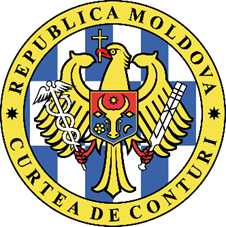 СЧЕТНАЯ ПАЛАТА РЕСПУБЛИКИ МОЛДОВАОТЧЕТ аудита соответствия о бюджетном процессе и управлении публичным имуществом в административно-территориальной единице муниципия Единец СОДЕРЖАНИЕ СПИСОК АББРЕВИАТУР ГЛОССАРИЙБюджет административно-территориальной единицы (местный бюджет) – совокупность доходов, расходов и источников финансирования, предназначенных для исполнения функций, входящих в компетенцию ОМПУ согласно законодательству, и функций, делегированных Парламентом по предложению Правительства. Недвижимое имущество – земельные участки, здания, строения, квартиры и другие изолированные помещения, перемещение которых невозможно без нанесения ущерба их владельцам. Налог на недвижимое имущество – местный налог, представляющий собой обязательную платеж в бюджет от стоимости недвижимого имущества.Бюджетный процесс – последовательность видов деятельности по разработке, рассмотрению, принятию, исполнению и отчетности бюджетов.Местный сбор – обязательная плата, производимая в бюджет административно-территориальной единицы.Трансферты общего назначения – выделенные финансовые средства, согласно законодательным положениям, в абсолютной сумме окончательно, из государственного бюджета в местные бюджеты для финансирования собственных областей деятельности органов местного публичного управления.Трансферты специального назначения – выделенные финансовые средства, согласно законодательным положениям, в абсолютной сумме на условной основе, из государственного бюджета и/или из других бюджетов в местные бюджеты для обеспечения исполнения публичных функций или на другие специальные цели.I. ОБОБЩЕНИЕ Отчет аудита предназначен:Парламенту и Правительству Республики Молдова для информирования, принятия мер и использования информации при принятии решений/инициатив, связанных с политиками государства в области доходов и расходов местных бюджетов;  ОМПУ муниципия Единец для информирования и использования информации с целью соответствия бюджетного процесса и управления публичным имуществом законодательным положениям; Государственной налоговой службе для информирования, принятия мер и использования информации по обеспечению полного поступления местных налогов и сборов;гражданскому обществу и другим заинтересованным сторонам.Объект настоящей аудиторской миссии заключался в оценке соответствия управления публичными финансовыми средствами и публичным имуществом аудируемым субъектом по сравнению с критериями, регламентированными законным порядком.Обобщив констатации и выводы, сформулированные в процессе аудита, аудит представляет их резюме сквозь призму выявленных несоответствий, а именно:отсутствие ряда убедительных данных относительно налогооблагаемой базы, недостаточное сотрудничество со структурами ГНС и АГУ обусловили ситуации, когда доходы, связанные с местными налогами, были утверждены на уровне ниже реальных возможностей поступления (п.4.1.);недостаточное сотрудничество со структурами ГНС и АГУ генерирует риски относительно полноты поступления доходов в местный бюджет от уплаты налога на недвижимое имущество (п.4.2.);ненадлежащее предоставление ряда прав по заработной плате (п.4.3.);текущие трансферты из государственного бюджета специального назначения не были использованы по назначению, что противоречит положениям действующей нормативной базы (п. 4.4.);невнедрение системы финансового менеджмента и контроля в рамках ОМПУ мун. Единец повлияло на соответствие проведения процедур государственных закупок (п.4.5.);отсутствие механизма по регламентированию порядка, особенностей и критериев присвоения земельных участков, несоблюдение законодательной базы, игнорирование требований принятых решений, а также безответственность руководящих лиц в данной области создали предпосылки для потери местной собственности (п. 4.6.);необеспечение надлежащей регистрации в Регистре недвижимого имущества имущественных прав на земельные участки местной публичной собственности (п. 4.7.).II. ОБЩЕЕ ПРЕДСТАВЛЕНИЕ 2.1. Представление аудируемой области Муниципий Единец является АТЕ I уровня из района Единец, в административном подчинении которого находятся село Алексэндрень и село Гординештий Ной, общая площадь земельных участков составляет 6364,09 га, располагает населением примерно 15,5 тыс. жителей. Из местного бюджета финансируются 19 субъектов с фактической численностью персонала 184,5 единиц. Также, АТЕ муниципия Единец является учредителем 5 МП.  По состоянию на 01.01.2020 стоимость активов, находящихся в управлении ОМПУ мун. Единец, составляла 235849,6 тыс. леев, увеличившись на 7570,3 тыс. леев (или 103,3%) по сравнению с остатком активов, зарегистрированных по состоянию на 01.01.2019 (228279,3 тыс. леев). Нефинансовые активы составляют около 36,3% от общей стоимости активов, а финансовые активы – 63,7 %. Анализ Бухгалтерского баланса АТЕ мун. Единец представлен в приложении №1 к настоящему Отчету.Бюджет АТЕ мун. Единец на 2019 год был утвержден во втором чтении 15.12.2018. В течение 2019 года бюджет АТЕ мун. Единец был изменен 3 решениями МС Единец, будучи увеличенным по доходной части на 2512,3 тыс. леев и по расходной части на 3322,4 тыс. леев. В 2019 году уровень исполнения доходов против уточненного плана варьировал от 2,0 % до 252,4 %, а расходов – от 38,4 % до 100,0 %. Подробный анализ доходов и расходов АТЕ мун. Единец представлен в приложении №2 к настоящему Отчету.Таблица №. Свод исполнения доходов АТЕ мун. Единец за 2019 год                                                                                                                                                              тыс. леев 2.2. Ответственность вовлеченных сторон Администрирование местных коллективных потребностей из АТЕ мун. Единец осуществляется ОМПУ мун. Единец, частью которых является МС Единец в качестве правомочного публичного органа, и примар мун. Единец, в качестве исполнительного публичного органа. При исполнении своих полномочий ОМПУ мун. Единец обладает автономией в принятии решений, организационной, управленческой и финансовой автономией.2.2.1. Ответственность Муниципального совета Единец  Муниципальный совет Единец осуществляет следующие полномочия: a) утверждает решение о годовом бюджете, а также решения об изменении местного бюджета; b) принимает решения о создании резервного фонда и утверждает положение о порядке его использования; c) принимает решения о применении и изменении, в пределах своей компетенции, местных налогов и сборов, порядка и сроков их уплаты, а также предоставления льгот в течение бюджетного года; d) управляет имуществом, относящимся к публичной и частной сферам АТЕ мун. Единец, принимает решения относительно передачи в концессию, сдачи его в аренду или внаем и др.2.2.2. Ответственность примара муниципия Единец Примар выполняет следующие основные полномочия: a) обеспечивает разработку проекта бюджета АТЕ мун. Единец, составление периодических и годовых отчетов об исполнении бюджета и представляет их местному совету на утверждение; b) исполняет функцию администратора местного бюджета, обеспечивая управление бюджетными средствами, администрирование публичного имущества в соответствии с принципами надлежащего управления и осуществления расходов согласно утвержденным бюджетным ассигнованиям, информируя местный совет о существующей ситуации; c) отвечает за проведение инвентаризации и управление имуществом, относящимся к публичной и частной сферам АТЕ мун. Единец; d) назначает на должность, устанавливает полномочия и прекращает служебные или трудовые отношения с начальниками подразделений, служб, муниципальных предприятий, подведомственных соответствующему органу местного публичного управления, с работниками примэрии, руководит их деятельностью и контролирует ее; e) организует и обеспечивает ежедневное ведение бухгалтерского учета и своевременное представление балансов, бухгалтерских отчетов и счетов по исполнению бюджета и др.III. СФЕРА И ПОДХОД АУДИТА Аудиторская миссия была проведена на основании положений ст.3 (1), ст.5 (1) a) и ст.31 (1) b) Закона №260 от 07.12.2017 и Программы аудиторской деятельности Счетной палаты на 2020 год, с целью предоставления разумного подтверждения относительно соответствия бюджетного процесса и управления публичным имуществом в АТЕ мун. Единец в 2019 году.В контексте реализации цели аудиторской миссии, были определены следующие специфические цели:•	Цель I: АТЕ выявила, оценила и собрала бюджетные доходы в соответствии с законодательной и нормативной базой? •	Цель II: АТЕ обосновала осуществление и управление расходами согласно нормативной базе?•	Цель III: Зарегистрировала, администрировала и управляла АТЕ публичным имуществом в соответствующем порядке?Аудиторская деятельность руководствовалась Международными стандартами Высших органов аудита ISSAI 100, ISSAI 400, а также ISSAI 4000.Ответственность аудиторской группы заключается в планировании и проведении аудиторской миссии, с получением достаточных и адекватных доказательств с целью составления вывода относительно соответствия формирования, использования и составления отчетности по публичным фондам ОМПУ мун. Единец в 2019 году, по отношению к установленным критериям, а также составить отчет аудита соответствия. Аудитор не несет ответственность за предотвращение фактов мошенничества и ошибок.Методология аудита состояла из действий по сбору доказательств в рамках ОМПУ мун. Единец на месте и на удалении, путем наблюдения на месте, интервьюирования, подтверждения. Аудит на удалении был обусловлен ограничениями, связанными с установленной чрезвычайной эпидемиологической ситуацией.Соответствующая информация о сфере и подходе аудита представлена в приложении №3 к настоящему Отчету.В качестве источников критериев для оценки в последовательном и разумном порядке управления финансовыми средствами и публичным имуществом АТЕ мун. Единец были использованы законодательные и нормативные акты, связанные с тематикой аудиторской миссии, указанные в приложении №4 к настоящему Отчету.Также, аудит проанализировал меры, принятые руководящими лицами аудируемых субъектов с целью внедрения требований и рекомендаций аудита, направленных предыдущим аудитом. Результаты анализа внедрения предыдущих рекомендаций Счетной палаты отражены в приложении №5 к настоящему Отчету.IV. КОНСТАТАЦИИ ЦЕЛЬ I: АТЕ выявила, оценила и собрала бюджетные доходы в соответствии с законодательной и нормативной базой? Исполнительный орган (примар) не соблюдал в полной мере положения ст.33 Закона №397-XV от 16.10.2013, не было обеспечено надлежащее проведение процесса разработки и утверждения местного бюджета и некоторых компонентов доходов, правильность и достоверность данных, показателей и другой информации, на основании которых был разработан бюджет АТЕ мун. Единец. Наличие несоответствий, связанных с процессом разработки и утверждения местного бюджета, за исключением воли и профессиональных компетенций специалистов примэрии, которые участвовали в бюджетном процессе, было обусловлено слабостью общего внутреннего контроля и невнедрением, согласно положениям Закона №229 от 23.09.2010, системы управленческого внутреннего контроля на уровне субъекта и основных операционных процедур. В этом контексте отмечаются следующие ситуации, связанные с процессом разработки и утверждения местного бюджета:Отсутствие соответствующих аргументов по проведенным оценкам для 5 источников доходов, в частности:Подоходный налог с заработной платы (111110) – не приложена форма №2 ,,Информация о поступлении в местные бюджеты подоходного налога физических лиц (111110, 111121, 111130) за 2019-2021 годы”, таким образом, не проведя анализ и не взяв в расчет данные выписки с персонального счета учета налогоплательщика, выданного ГНС.   Налог на недвижимое имущество юридических лиц (неоцененное 113210); налог на недвижимое имущество, уплачиваемый исходя из оценочной (рыночной) стоимости недвижимого имущества, юридическими и физическими лицами, зарегистрированными в качестве предпринимателей (113230) - не приложена информация относительно: объекта налогообложения; налогооблагаемой базы неоцененного и оцененного недвижимого имущества; размера законных снижений (15%); размера законных льгот или предоставленных дополнительно ОМПУ.  Земельный налог на земли сельскохозяйственного назначения, за исключением от крестьянских (фермерских) хозяйств (113110); земельный налог на земли несельскохозяйственного назначения (неоцененные 113130); земельный налог на пастбища и сенокосы (113150) - не приложена информация о размере законных снижений по этим видам налогов (15%).Сбор на благоустройство территории (114413) – не приложен анализ и расчет налогооблагаемой базы; анализ и рассмотрение ряда сопоставимых показателей и/или неспецифических факторов, по случаю.Поступления от предоставления платных услуг (142310) – не приложена информация об оценочных расчетах за родительскую плату, исходя из данных фактически посещаемых дней/детей (динамика за последние 3 года) и плата за день посещения, и оценочные расчеты по выданным сертификатам, исходя из их количества и стоимости. Неоценка, соответственно, неутверждение ряда источников дохода, поступления по которым составили в 2019 году сумму 386,4 тыс. леев (несмотря на то, что эти налоги в 2018 году были исполнены в сумме 224,3 тыс. леев), а именно:налог на доходы физических лиц, предъявленный к оплате/уплаченный (111121) – 302,9 тыс. леев (исполнен в 2018 году в сумме 185,4 тыс. леев);налог на доходы физических лиц, осуществляющих независимую деятельность в области торговли (111124) – 38,3 тыс. леев (исполнен в 2018 году в сумме 3,2 тыс. леев); налог на доход, причитающийся с операций передачи во владение и/или пользование недвижимого имущества (111130) – 45,2 тыс. леев (исполнен в 2018 году в сумме 35,7 тыс. леев).  Недооценка некоторых источников дохода в результате отсутствия формализации аргументов по проведенным оценкам. Размер подоходного налога с заработной платы (111110). Согласно общим критериям из Циркуляра МФ о разработке проектов местных бюджетов, он должен быть запланирован на 2019 год, исходя из поступлений в 2018 бюджетном году, умноженных на прогнозируемый рост фонда оплаты труда по республике на соответствующий год. Уклоняясь от рекомендаций МФ, а также в отсутствие соответствующих аргументов МС Единец утвердил на 2019 год доходы от этого источника в сумме 9424,0 тыс. леев или на 273,5 тыс. леев меньше по сравнению с поступлениями 2018 года (9697,5 тыс. леев). В 2019 году доходы от этого вида налога были уточнены в сумме 9074,0 тыс. леев, а исполнены в сумме 9259,3 тыс. леев, уровень исполнения составил 102 % по сравнению с уточненным планом.Земельные налоги (счета 113110, 113130). Несмотря на то, что доходы от этих налогов были исполнены в сумме 201,3 тыс. леев, в 2019 году размер их был утвержден в сумме 141,5 тыс. леев или на 59,8 тыс. леев меньше по сравнению с поступлениями в 2018 году, не был приложен анализ земельного фонда, находящегося в АТЕ, согласно порядку использования и бенефициаров земельных участков по этому виду налога. Кассовое исполнение составило 194,9 тыс. леев или на 53,4 тыс. леев больше по сравнению с уточненным планом.Налог на недвижимое имущество, уплачиваемый исходя из оценочной (рыночной) стоимости недвижимого имущества, юридическими и физическими лицами, зарегистрированными в качестве предпринимателей (113230). Несмотря на то, что доход от этого вида налога в 2018 году был исполнен в сумме 574,3 тыс. леев, в 2019 году его размер был запланирован и, соответственно, утвержден в сумме 535,0 тыс. леев или на 39,3 тыс. леев меньше по отношению к поступлениям 2018 года, не был приложен анализ налогооблагаемой базы по этому виду налога и анализ ряда сопоставимых показателей и/или неспецифических факторов. В ходе исполнения бюджета за 2019 год, бюджетный доход от этого вида налога был исполнен в сумме 578,1 тыс. леев.Рыночный сбор (114411). Хотя доход от него в 2018 году был исполнен в сумме 329,9 тыс. леев, указанный источник был запланирован и утвержден в сумме 270,0 тыс. леев или на 59,9 тыс. леев меньше по сравнению с поступлениями 2018 года. Фактически в 2019 году поступили доходы от данного сбора в сумме 246,2 тыс. леев.Отсутствие механизма по осуществлению мониторинга и контроля над незавершенными строениями, в том числе находящимся в степени завершения более 50% и имеющими срок более 3 лет с начала работ, генерирует риски относительно полноты поступления доходов в местный бюджет от уплаты налога на недвижимое имущество. Так, Примэрия мун. Единец не приняла меры по выявлению незавершенных строений со степенью завершения равной 50% или более и увеличению налогооблагаемой базы для уплаты налога на недвижимое имущество физическими и юридическими лицами. Это обусловлено отсутствием озабоченности и системного подхода как со стороны ОМПУ мун. Единец, так и со стороны ГНС к достоверному и убедительному установлению налогооблагаемой базы для налогообложения незавершенных строений. Так, аудит установил:ОМПУ мун. Единец не создали специализированные комиссии по проведению инвентаризации, в налоговых целях, незавершенных строений со степенью завершения 50% или более. Соответственно, не была проведена никакая инвентаризация указанных строений.Главный архитектор муниципия в аудируемом периоде не представил ССМНС никакую информацию о субъектах и объектах с незавершенными строениями, по которым прошло более трех лет с начала строительных работ.  Примэрия мун. Единец в аудируемом периоде не направила какое-либо обращение центральным органам, Министерству финансов относительно порядка установления уровня завершения строительства ОМПУ.В результате, по состоянию на 01.01.2019 в мун. Единец было зарегистрировано 10 объектов без оценочной стоимости, соответственно, не была уплачена плата за недвижимое имущество. Эта ситуация генерирует риски относительно полноты поступления доходов в местный бюджет от уплаты налога на недвижимое имущество.ЦЕЛЬ II: АТЕ обосновала осуществление и управление расходами согласно нормативной базе?Деятельность внутреннего контроля в рамках процесса установления и исчисления прав по оплате труда была неэффективной, в результате чего АТЕ мун. Единец понесла нерегламентированные расходы в сумме 124,2 тыс. леев.Необеспечение деятельности Службы по архитектуре в соответствии с нормативными актами в данной области обусловило неэффективные и нерегламентированные расходы в сумме 112,7 тыс. леев. Эти расходы были произведены в 2019 году из бюджета АТЕ мун. Единец с целью оплаты труда главного архитектора, который, будучи устроенным на должность с нарушением законодательных положений в данной области, а также не имея образования и трудового опыта, предусмотренные нормативными актами, практически не исполнял основные задачи занимаемой государственной должности. Текущие трансферты из государственного бюджета специального назначения были использованы не по назначению, что противоречит положениям действующей нормативной базы.Согласно действующей нормативной базе, исполнители бюджета обязаны принимать и использовать бюджетные ассигнования только в пределах утвержденных предписаний и назначений для расходов, строго связанных с деятельностью соответствующих учреждений и публичных услуг, соблюдая законодательные распоряжения.На 2019 год трансферты из ГБ для ОМПУ мун. Единец были уточнены в сумме 27645,4 тыс. леев. Кассовое исполнение составило 28353,0 тыс. леев, в том числе текущие трансферты специального назначения – 26388,7 тыс. леев (или 93,1%) и общего назначения – 1964,3 тыс. леев (или 6,9 %).Анализируя порядок использования Примэрией мун. Единец текущих трансфертов из государственного бюджета, аудит отмечает использование не по назначению трансфертов для общего образования в сумме 4604,5 тыс. леев. Описанная ситуация была обусловлена регистрацией некоторой экономии при исполнении текущих расходов, связанных с указанными областями, которая, хотя должна была быть перечислена в конце отчетного года в размере соответствующей суммы в бюджет, из которого была получена, была использована ненадлежащим образом, в том числе для финансирования ряда капитальных инвестиций. В случае трансфертов Спортивной школе Единец, аудит установил, что эта сумма была недостаточна для покрытия всех расходов (5,2 тыс. леев).Подробный анализ соответствующих расчетов представлен в приложении №6 к настоящему Отчету.Невнедрение системы финансового менеджмента и контроля в рамках ОМПУ мун. Единец повлияло на соответствие проведения процедур государственных закупок.В качестве закупающего органа, Примэрия мун. Единец обязана обеспечить законность, прозрачность и эффективность государственных закупок. Анализируя порядок, как были проведены процедуры указанных государственных закупок, аудит установил игнорирование положений ст.11 Закона №229 от 23.09.2010. Как результат, проведенные контрольные действия посредством нормативной базы для снижения рисков закупающего органа были осуществлены выборочно, подвергая опасности беспристрастный и недискриминационный характер проводимых государственных закупок. В этом контексте, аудит приводит пример следующих отклонений:С нарушением требований п.18 из Положения, утвержденного ПП №1419 от 28.12.2016, Примэрия мун. Единец не обеспечила публикацию на своей web странице (http://primariaedinet.md/) Годовой план государственных закупок на 2019 год.Нарушая положения п.5 из ПП №1419 от 28.12.2016, Примэрия мун. Единец формально планирует годовой план проведения закупок, в отсутствие соотношения с финансированием, включенным в местный бюджет. Так, в 2019 году стоимость закупок, согласно утвержденному бюджету, должна была составить сумму 13359,0 тыс. леев, а согласно уточненному бюджету – 18059,9 тыс. леев, однако в Плане закупок на 2019 год эта сумма составила 14422,7 тыс. леев. Отметим, что в плане отсутствуют некоторые работы. В реальности, договора были заключены на сумму 28231,5 тыс. леев, что генерирует риск неправильной оценки потребностей и снижения прозрачности процесса закупки. Примэрия мун. Единец информировала, что в течение 2019 года заключила 205 договоров государственных закупок. В этой связи, более подробный анализ представлен  ниже в таблице:Таблица №2. Информация о виде закупок в течение 2019 годаИсточник: Отчеты о договорах государственных закупок, заключенные в течение 2018-2019 годов.В нарушение предписаний п.18 Положения, утвержденного ПП №667 от 27.05.2016, в распоряжениях примара мун. Единец о создании рабочих групп по государственным закупкам большой стоимости не были четко установлены полномочия каждой рабочей группы, а также функции каждого члена рабочей группы в отдельности, необходимые для выполнения в рамках процедур государственных закупок.Некоторые договора государственных закупок небольшой стоимости не были заключены для всей суммы, присвоенной им на год. Так, было допущено раздробление закупки по тому же типу/виду работ по 3 договорам с 2 экономическими агентами на общую сумму 41,2 тыс. леев (оценочная стоимость без НДС).С нарушением требований п.4 из Положения, утвержденного ПП №9 от 17.01.2008, Примэрия мун. Единец не составила дела государственных закупок для каждой процедуры государственной закупки небольшой стоимости в отдельности. По делам государственных закупок, касающихся публичных торгов, аудит отмечает, что они не были подшиты, пронумерованы и проштампованы соответствующим образом, что создает риск изъятия или замены ряда содержащихся в них документов.ЦЕЛЬ III: Зарегистрировала, администрировала и управляла АТЕ публичным имуществом в соответствующем порядке? Отсутствие механизма по регулированию порядка, особенностей и критериев присвоения земельных участков, несоблюдение законодательной базы, игнорирование требований принятых решений, а также безответственность руководящих лиц в данной области создали предпосылки для потери местного имущества, а именно:Ненакопление бюджетных доходов в сумме 81,5 тыс. леев (оцененных аудитом согласно законодательным положениям в данной области) в результате безвозмездной передачи в пользование 51 земельного участка (3,4221 га) с назначением ,,под строительство”, а также без легализации получения право владения на земельный участок, таким образом, были игнорированы положения ст.77 (2) Закона №436-XVI от 28.12.2006.Потеря публичного имущества и, соответственно, возможных доходов в сумме 106,8 тыс. леев (оцененных аудитом) в результате отнесения публичного земельного участка площадью 0,0729 га, предназначенного для строительства, в частную собственность заявителя, без его продажи.ОМПУ мун. Единец не обеспечили надлежащую регистрацию в Регистре недвижимого имущества имущественных прав на земельные участки местной публичной собственности.Согласно действующей нормативной базе, собственники недвижимого имущества и другие владельцы имущественных прав должны зарегистрировать недвижимое имущество и права на них в территориальном кадастровом органе, в радиусе деятельности которых находится объект недвижимого имущества.Данные из РНИ показывают, что из общего количества 1760,22 га земель местной публичной собственности, зарегистрированы 246,8 га или 14,0%, из которых лишь 47,58 га (или 2,7%) подлежали оценке АГУ. Более подробный анализ в этом контексте представлен в таблице №3.Таблица №3. Анализ порядка регистрации и оценки земельных участков АТЕ мун. Единец Источник: Земельный отчет (DSF), синтетическая информация из Регистра недвижимого имущества (РНИ).Аналогичная ситуация установлена и при регистрации прав на недвижимое имущество.Таблица №4. Анализ порядка регистрации и оценки недвижимого имущества в АТЕ мун. ЕдинецИсточник: Синтетическая информация из Регистра недвижимого имущества (РНИ).По недвижимому имуществу установлено, что в бухгалтерском учете Примэрии мун. Единец зарегистрированы 52 объекта недвижимого имущества с балансовой стоимостью по состоянию на 01.01.2020 в сумме 61389,1 тыс. леев. В РНИ зарегистрированы лишь 25 объектов недвижимого имущества, не были зарегистрированы в РНИ имущественные права на 27 зданий, находящихся в управлении Примэрии мун. Единец.Необходимо отметить, что согласно Государственной программе, утвержденной Постановлением Правительства №80 от 11.02.2019, работы по массовому разграничению недвижимого имущества, в том числе земельных участков публичной собственности, на территории района Единец были инициированы в 2019 году.V. ОБЩИЙ ВЫВОД Аудиторская миссия выявила некоторые несоответствия в управлении публичными финансовыми средствами и публичным имуществом ОМПУ мун. Единец. Отсутствие системы управленческого внутреннего контроля на уровне примэрии, недостаточное сотрудничество со структурами ГНС и АГУ, а также ненадлежащее применение нормативных положений, обусловили недостатки в своевременной/правильной оценке и планировании бюджетных доходов и расходов, по регистрации и правильном администрировании имущества, а также в достоверности осуществления расходов и применяемых процедур.VI. РЕКОМЕНДАЦИИ Примару и Совету мун. Единец:6.1. Создать процедуры управленческого внутреннего контроля, предназначенные обеспечить надлежащую реализацию всех операционных процессов, в том числе по: планированию бюджетных доходов и расходов, документированию и аргументированию оценок по налогооблагаемой базе и бюджетным расходам (п.4.1.); установлению и предоставлению прав по оплате труда (п.4.3.); аргументированию бюджетных расходов (в том числе предоставляемой помощи) и др. (п.4.5.).6.2. Создать механизм по регламентированию порядка, особенностей и критериев присвоения земельных участков (п.4.6.).6.3. Создать процедуры внутреннего контроля, предназначенные обеспечить планирование, осуществление процедур закупок и присуждение договоров на основании законного принципа применения совокупной оценочной стоимости всех объектов/лотов из состава товаров, услуг и работ этого же типа/вида (п.4.5.).  VII. ПОДПИСИ АУДИТОРСКОЙ ГРУППЫ Ответственный за разработку Отчета аудита:главный публичный аудитор                                                               Виктор ГамулинскийОтветственный за мониторинг аудиторской миссии:начальник Главного управления аудита V                                       Серджиу Штирбу Приложение №1Анализ финансового баланса Примэрии мун. Единец за период 2018-2019 годов (тыс. леев)Приложение №2Анализ исполнения бюджета мун. Единец за 2019 годПриложение №3Сфера и подход аудита Законный мандат и цель аудита Аудиторская миссия была проведена на основании положений ст.3 (1), ст.5 (1) a) и ст.31 (1) b) Закона №260 от 07.12.2017 и Программы аудиторской деятельности Счетной палаты на 2020 год, с целью предоставления разумного подтверждения относительно соответствия бюджетного процесса и управления публичным имуществом в АТЕ мун. Единец в 2019 году. В контексте реализации цели аудиторской миссии, были определены следующие специфические цели:•	Цель I: АТЕ выявила, оценила и собрала бюджетные доходы в соответствии с законодательной и нормативной базой? •	Цель II: АТЕ обосновала осуществление и управление расходами согласно нормативной базе?•	Цель III: Зарегистрировала, администрировала и управляла АТЕ публичным имуществом в соответствующем порядке?Подход аудитаАудиторская деятельность была проведена в соответствии с Международными стандартами аудита, применяемыми СПРМ. Подход аудита основывался на выявлении и оценке рисков несоответствия в рамках операционных процессов Примэрии мун. Единец путем преимущественного использования прямого тестирования по существу.Методология аудита состояла из действий по сбору аудиторских доказательств в рамках Примэрии мун. Единец как на удалении, так и на месте. Аудит на удалении был обусловлен ограничениями, связанными с установленной чрезвычайной эпидемиологической ситуацией.Техники и процедуры аудита основывались на: a) рассмотрении финансовых отчетов, первичных документов и выписок из регистраций в информационных системах субъекта, b) интервьюировании ответственных лиц аудируемых областей, c) расчете и сравнении представленных информаций.Приложение №4Перечень нормативных актов, которые послужили в качестве источников критериев аудита Закон о местном публичном управлении №436-XVI от 28.12.2006; Закон о местных публичных финансах №397-XV от 16.10.2003; Закон о бухгалтерском учете №113-XVI от 2007;Закон об организации и функционировании Счетной палаты Республики Молдова №260 от 07.12.2017;Закон о государственном внутреннем финансовом контроле №229 от 23.09.2010 ;Закон о введении в действие Раздела VI Налогового кодекса №1056-XIV от 16.06.2000;Налоговый кодекс №1163-XIII от 24.04.1997;Закон о единой системе оплаты труда в бюджетной сфере №270 от 23.11.2018; Закон о социальной помощи №547-XV от 25.12.2003;Закон о дополнительной социальной защите некоторых категорий населения №121-XV от 03.05.2001; Закон о ветеранах №190-XV от 08.05.2003;Закон о государственных закупках №131 от 03.07.2015; Закон о государственной системе социального страхования №489-XIV от 08.07.1999; Закон о бюджете государственного социального страхования на 2018 год №281 от 15.12.2017;Постановление Правительства №1335 от 10.10.2002 „Об утверждении Положения об оценке условий труда на рабочем месте и применении отраслевых перечней работ, по которым может устанавливаться надбавка за работу, выполняемую в неблагоприятных условиях”;Постановление Правительства №152 от 19.02.2004 „О размере компенсационных доплат за работу в неблагоприятных условиях”;Постановление Правительства №836 от 03.09.2010 „О предоставлении единовременного пособия на строительство или приобретение жилой площади, или восстановление старых домов”; Приказ министра финансов №209 от 24.12.2015 „Об утверждении Методологического руководства по разработке, утверждению и изменению бюджета”;Совместный приказ Министерства образования, культуры и исследований и Министерства финансов №13/06 от 11.01.2019 „О финансовых нормах для питания детей/учащихся из образовательных учреждений”;Приказ министра культуры №199 от 05.10.2015 „Об утверждении Положения о деятельности любительских художественных ансамблей из Республики Молдова”;Приказ Министерства труда, социальной защиты и семьи №22 от 03.03.2014 „Об утверждении Классификатора занятий из Республики Молдова из Республики Молдова (КЗРМ 006-14)”. Приложение №5Анализ внедрения предыдущих рекомендаций Счетной палаты (Постановления Счетной палаты №68 от 26.11.2019)Приложение № 6Анализ использования трансфертов из государственного бюджета за 2019 годMD-2001, mun. Chișinău, bd. Ștefan cel Mare și Sfânt nr.69, tel.: (+373 22) 26 60 02, fax: (+373 22) 26 61 00, web: www.ccrm.md; e-mail: ccrm@ccrm.mdОМПУ  Органы местного публичного управления  АГУ Агентство государственных услуг  bliceГБГосударственный бюджет СПРМСчетная палата Республики Молдова   МС Единец Муниципальный совет Единец  ЗОЗемельный отчет ПППостановление Правительства МПМуниципальное предприятие МФМинистерство финансов  ТКО Территориальный кадастровый орган  РНИРегистр недвижимого имущества ССМНС Служба по сбору местных налогов и сборов ГНСГосударственная налоговая служба АТЕ Административно-территориальная единица Показатель Утверждено Уточнено Исполнено Удельный вес,    %Всего доходы 51918,254430,553274,4100Подоходный налог 942494249688,518Налог на недвижимое имущество 2301,72301,72814,85Прочие налоги и сборы 4925,54925,54968,49ВСЕГО налоги и сборы 16651,216651,217471,733Полученные гранты 685071825362,810Прочие доходы 2046,94Трансферты из государственного бюджета (ГБ) 26350,228412,52835353Трансферты из других местных бюджетов (МБ) 040400Количество жителей 155201552015520xНалоговая способность по налогам и сборам 1072,91072,91125,8xТрансферты на 1 жителя из ГБ 1697,81830,71826,9xТрансферты на 1 жителя из других МБ 0,02,62,6xВид договора 2019 год2019 год2019 годВид договора К-во договоров (единиц)Стоимость договоров (тыс. леев)Исполненная сумма (тыс. леев) Публичные торги 109052,98884,5 Запрос ценовых оферт 210662,21066,2 Договора закупок небольшой стоимости  19318112,618112,6 Другие процедуры  ------ ВСЕГО 20528231,528063,3Вид земельного участка  по форме собственностиПлощадь земельных участков согласно земельному отчету (га) Площадь земельных участков, зарегистрированных в РНИ (га)Уровень регистрации (%)Площадь земельных участков, оцененных АГУ (га)Уровень оценки (%)1234=3/2*10056=5/2*100Публичная собственность государства  1009,1165,6316,412,591,2Публичная собственность АТЕ 1760,22246,814,047,582,7Частная собственность 3594,773379,6394,0539,9915,0ВСЕГО 6364,093792,0659,6600,169,4Вид недвижимого имущества по форме собственностиК-во объектов, зарегистрирован-ных в РНИ(единиц)Площадь зарегистри-рованной  недвижимости  (м)К-во оцененной недвижимости (единиц)Площадь оцененной недвижимости(м)Уровень оценки(%)123456=4/2*100Публичная собственность государства  9819,3619,562,2Публичная собственность АТЕ I уровня 255,5113,944,0Публичная собственность АТЕ II  уровня 143,471,850,0Частная собственность 124942705,31055279584,5ВСЕГО 126312733,510631810,384,2Группа счетовНазвание показателяКод строкиОстаток на 01.01.2018Остаток на  01.01.2019Остаток на 01.01.2020Удельный вес в итоге  (%)Рост /снижение  2019/2018Темп роста 2019/2018Рост /снижение  2019/2017Темп роста  2019/2017123456891011123НЕФИНАНСОВЫЕ АКТИВЫ 152951,776562,285531,236,38969,0111,732579,5161,531ОСНОВНЫЕ СРЕДСТВА 1.179639,683071,395024,840,311953,5114,415385,2119,3311Здания 1.1.155746,959225,461389,126,02163,7103,75642,2110,1312Специальные сооружения  1.1.27814,48847,011242,24,82395,2127,13427,8143,9313Передаточные установки 1.1.35685,55714,95267,92,2-447,092,2-417,692,7314Машины и оборудование1.1.43875,34463,74878,52,1414,8109,31003,2125,9315Транспортные средства 1.1.518652093,72093,70,9100,0228,7112,3316Орудия и инструменты, производственный и хозяйственный инвентарь 1.1.62081,8614,41071,30,5456,9174,4-1010,551,5317Нематериальные активы 1.1.7426,5426,50,2100,0426,5318Другие основные средства1.1.81893,41515,91561,30,745,4103,0-332,182,5319Незавершенные капитальные вложения в активы  1.1.9677,4170,07094,33,06924,34173,16416,91047,339ИЗНОС ОСНОВНЫХ СРЕДСТВ И АМОРТИЗАЦИЯ НЕМАТЕРИАЛЬНЫХ АКТИВОВ  1.228027,530731,434051,814,43320,4110,86024,3121,5391Износ основных средств 1.2.128027,530731,434051,814,43320,4110,86024,3121,5Балансовая стоимость основных средств (1.3=1.1.999-1.2.999)1.351612,252340,060973,025,98633,0116,59360,8118,133ЗАПАСЫ ОБОРОТНЫХ МАТЕРИАЛОВ  1.51339,63474,64039,21,7564,6116,22699,6301,5331Топливо, горюче-смазочные материалы 1.5.119,616,927,00,010,1159,87,4137,8332Запасные части1.5.250,455,669,40,013,8124,819137,7333Продукты питания 1.5.393,490,7114,40,023,7126,121122,5334Лекарственные средства и санитарные материалы1.5.413,16,20,03,1200,05,2620,0335Материалы для учебных, научных и других целей 1.5.5135,9148,3141,20,1-7,195,25,3103,9336Хозяйственные материалы и канцелярские товары 1.5.6121,9170,7226,20,155,5132,5104,3185,6337Строительные материалы 1.5.761,159,3201,60,1142,3340,0140,5330,0338Постельные принадлежности, одежда и обувь 1.5.8185,8370,2572,80,2202,6154,7387308,3339Прочие материалы 1.5.9670,52559,82680,41,1120,6104,72009,9399,836ЦЕННОСТИ 1.823,023,00,0100,023364Прочие ценности1.8.423,023,00,0100,02337НЕПРОДУКТИВНЫЕ АКТИВЫ 1.920724,620496,08,7-228,698,920496371Земельные участки 1.9.120724,620496,08,7-228,698,9204964ФИНАНСОВЫЕ АКТИВЫ 3150764,5151717,1150318,463,7-1398,799,1-446,199,741ВНУТРЕННИЕ ОБЯЗАТЕЛЬСТВА 3.1141220,3143317,9144059,461,1741,5100,52839,1102,0415Акции и другие формы участия в капитале внутри страны 3.1.3140948,9141946,8143752,361,01805,5101,32803,4102,0419Другие обязательства бюджетных учреждений  3.1.5271,41371,1307,10,1-1064,022,435,7113,242КУРСОВАЯ ВАЛЮТНАЯ РАЗНИЦА 3.2-95,10,0-95,1-95,1421Положительная курсовая разница  3.2.1-930,6-0,4-930,6-930,6422Отрицательная курсовая разница  3.2.2835,50,4835,5835,543ДЕНЕЖНЫЕ СРЕДСТВА 3.39544,18399,36354,12,7-2045,275,7-319066,6431Текущие счета в казначейской системе  3.3.17469,46807,66140,72,6-666,990,2-1328,782,2432Текущие счета вне казначейской системы  3.3.22074,71591,7213,40,1-1378,313,4-1861,310,3ВСЕГО АКТИВ (5=2+4)5203716,2228279,3235849,6100,07570,3103,332133,4115,85ДОЛГИ 62679,92780,82392,21,0-388,686,0-287,789,351ВНУТРЕННИЕ ДОЛГИ 6.12679,92780,82392,21,0-388,686,0-287,789,3518Другие внутренние долги бюджету 6.1.358,141,038,30,0-2,793,4-19,865,9519Другие долги бюджетных учреждений  6.1.42621,72739,82353,81,0-386,085,9-267,989,87РЕЗУЛЬТАТ 10201036,3225498,5233457,499,07958,9103,532421,1116,172ФИНАНСОВЫЙ РЕЗУЛЬТАТ БЮДЖЕТНОГО УЧРЕЖДЕНИЯ 10.2201036,3225498,5233457,499,07958,9103,532421,1116,1721Финансовый результат публичного учреждения за текущий год 10.2.17930,93,47930,97930,9722Финансовый результат публичного учреждения за предыдущие годы  10.2.2201036,3225498,5225498,595,6100,024462,2112,2723Корректировка результатов бюджетного учреждения предыдущих лет  10.2.328,00,028,028ВСЕГО ПАССИВ (12=7+9+11) (12=5)12203716,2228279,3235849,6100,07570,3103,332133,4115,88ЗАБАЛАНСОВЫЕ СЧЕТА 13Название показателя ЭКОПервоначально утверждено на годУточненный план на год Исполнено в отчетном периоде  Фактические доходы/ расходы ВСЕГО обяза-тельства ВСЕГО долги Удельный вес в кассовых доходах/ расходах Удельный вес в фактических доходах/ расходах 1 2 3 4 5 6  7 8 9 10I. ДОХОДЫ, ВСЕГО 51918,254430,553274,455701,0274,820,1100,0100,0Подоходный налог с заработной платы 1111109424,09074,09259,39259,317,416,6Налог на доходы физических лиц предъявленный к оплате/уплаченный 111121250,0302,9302,90,60,5Налог на доходы физических лиц, осуществляющих независимую деятельность в области торговли 11112440,038,338,30,10,1Налог на доходы физических лиц, осуществляющих деятельность по автомобильной перевозке лиц в режиме такси 11112530,042,742,70,10,1Налог на доход, причитающийся с операций передачи во владение и/или пользование недвижимого имущества 11113030,045,245,20,10,1Земельный налог на земли сельскохозяйственного  назначения, за исключением от крестьянских (фермерских) хозяйств 113110116,5116,5131,8131,80,20,2Земельный налог на земли сельскохозяйственного  назначения  от крестьянских (фермерских) хозяйств113120214,8214,8175,3175,30,30,3Земельный налог на земли несельскохозяйственного назначения11313025,025,063,163,10,10,1Земельный налог с физических лиц11314028,728,726,126,10,00,0Земельный налог на пастбища и сенокосы1131500,10,11,01,00,00,0Налог на недвижимое имущество юридических лиц113210300,0300,0715,9715,91,31,3Налог на недвижимое имущество физических лиц1132204,74,75,05,00,00,0Налог на недвижимое имущество, уплачиваемый исходя из оценочной (рыночной) стоимости недвижимого имущества, юридическими и физическими лицами, зарегистрированными в качестве предпринимателей 113230535,0535,0578,1578,11,11,0Налог на недвижимое имущество, уплачиваемый физическими лицами – гражданами, исходя из оценочной (рыночной) стоимости недвижимого имущества1132401071,91071,91118,41118,42,12,0Приватный налог, уплачиваемый в местный бюджет I уровня  1133135,05,00,10,10,00,0Рыночный сбор 114411270,0270,0242,6242,60,50,4Сбор на благоустройство территории114412700,0700,0772,3772,31,41,4Сбор за предоставление услуг по автомобиль-ной перевозке пассажиров на территории муниципиев, городов и сел (коммун)11441379,479,464,664,60,10,1Сбор за размещение рекламы114414-4,9-4,90,00,0Сбор за рекламные устройства 114415250,0250,0242,4242,40,50,4Сбор за парковку автотранспорта 1144164,04,04,04,00,00,0Сбор за объекты торговли и/или объекты по оказанию услуг 1144182500,02500,02654,92654,95,04,8Сбор за временное проживание  114421100,0100,0121,8121,80,20,2Курортный сбор 11442210,010,09,99,90,00,0Сбор за использование местной символики    1144230,10,1Сбор на санитарную очистку 11442612,012,00,90,90,00,0Сбор за предпринимательский патент 1145221000,01000,0859,8859,81,61,5Текущие гранты, полученные от правительств других государств для проектов, финансируемых из внешних источников для местного бюджета 1 уровня131123968,0786,9786,91,51,4Капитальные гранты, полученные от правительств других государств для проектов, финансируемых из внешних источников для местного бюджета 1 уровня 1322236850,06214,04575,94575,98,68,2Отчисления от чистой прибыли государственных (муниципальных) предприятий в местный бюджет 1 уровня 1412335,05,03,73,70,00,0Арендная плата за природные ресурсы, перечисляемая в местный бюджет 1 уровня 14151326,126,142,842,80,10,1Арендная плата за земли сельскохозяйственного назначения, перечисляемая в местный бюджет I уровня 141522415,6415,6228,1228,10,40,4Арендная плата за земли несельскохозяйственного назначения, перечисляемая в местный бюджет I уровня 14153348,648,634,434,40,10,1Сбор за организацию торгов и лотерей на территории административно-территориальной единицы 1422110,10,10,00,0Плата за градостроительные сертификаты и разрешения на строительство или ликвидацию строений, перечисляемая в местный бюджет I уровня 14221510,010,012,412,40,00,0Плата за наем имущества публичной собственности, перечисляемая в местный бюджет I уровня  14225210,010,014,514,50,00,0Поступления от предоставления платных услуг 1423101537,51542,51616,91640,9274,820,13,02,9Штрафы и санкции за правонарушения, перечисляемые в местный бюджет I уровня  1431301,01,00,50,50,00,0Добровольные пожертвования на текущие расходы из внутренних источников для бюджетных учреждений 144114141,10,3Прочие доходы, перечисляемые в местные бюджеты I уровня 14514213,086,093,793,70,20,2Доходы от активов, полученных безвозмездно 1492001907,43,4Прочие доходы бюджетных учреждений 149900354,20,6Полученные текущие трансферты специального назначения между государственным бюджетом и местными бюджетами I уровня для дошкольного, начального, общего среднего, специального и дополнительного (внешкольного) образования  19121118988,720844,120844,120844,1XX39,137,4Полученные текущие трансферты специального назначения между государственным бюджетом и местными бюджетами I уровня для социального страхования и обеспечения19121251,353,953,953,9XX0,10,1Полученные текущие трансферты специального назначения между государственным бюджетом и местными бюджетами I уровня для спортивных школ 1912131888,41986,31926,81926,8XX3,63,5Полученные текущие трансферты специального назначения между государственным бюджетом и местными бюджетами I уровня для инфраструктуры дорог  1912162332,22332,22332,22332,2XX4,44,2Полученные текущие трансферты общего назначения между государственным бюджетом и местными бюджетами I уровня 1912311964,31964,31964,31964,3XX3,73,5Другие полученные текущие трансферты общего назначения между государственным бюджетом и местными бюджетами I уровня 1912391125,31231,71231,71231,7XX2,32,2Полученные текущие трансферты специального назначения между местными бюджетами II уровня и местными бюджетами I уровня в рамках одной административно-территориальной единицы19311140,040,040,0XX0,10,1II+III РАСХОДЫ И НЕФИНАНСОВЫЕ АКТИВЫ 51918,262788,855413,347770,132,42333,7100,0100,0II. РАСХОДЫ, ВСЕГО 40477,743800,140909,847770,115,62302,9100,0100,0Должностной  оклад21111017227,436,1Надбавки к должностному окладу2111202325,94,9Премии 211140536,01,1Оплата труда работников согласно штату 21118016184,020703,020026,21618,349,0Компенсация транспортных расходов 2113203,83,63,60,00,0Взносы обязательного государственного социального страхования2121003463,04718,24510,14620,4471,411,09,7Взносы обязательного медицинского страхования, уплачиваемые работодателями и работниками на территории страны212210728,4941,8911,4901,72,82,21,9Расходы на использование топлива и горюче-смазочных материалов221110XXX172,7XX0,4Расходы на использование запасных частей221120XXX27,3XX0,1Расходы на использование продуктов питания221130XXX2295,2XX4,8Расходы на использование лекарственных средств и санитарных материалов221140XXX1,3XX0,0Расходы на использование материалов для дидактических, научных и иных целей 221150XXX28,7XX0,1Расходы на использование хозяйственных материалов и канцелярских принадлежностей221160XXX90,5XX0,2Расходы на использование строительного материала221170XXX45,2XX0,1Расходы на использование постельных принадлежностей, одежды и обуви221180XXX35,5XX0,1Расходы на использование других материалов221190XXX218,4XX0,5Электрическая энергия2221101542,71358,71171,81227,774,62,92,6Газ 2221201376,01425,11369,51161,320,73,32,4Вода и канализация 222140466,0695,8633,2565,541,21,51,2Другие коммунальные услуги 2221904624,63258,03080,93052,115,415,07,56,4Информационные услуги 22221042,038,533,634,20,60,10,1Телекоммуникационные услуги 22222050,667,153,048,51,50,10,1Транспортные услуги22240034,0115,571,271,40,20,20,1Услуги по текущему ремонту2225005207,85549,95165,65164,30,812,610,8Профессиональная подготовка22260091,628,410,98,00,00,0Служебные командировки внутри страны22271041,144,727,326,70,10,1Служебные командировки за границу22272038,017,717,70,00,0Издательские услуги 2229106,090,444,444,40,10,1Протокольные услуги  2229203,02,22,20,00,0Услуги по оценке активов 22296049,0-12,04,30,00,0Почтовые услуги и услуги по распределению социальных услуг2229808,067,757,866,621,50,10,1Услуги, не отнесенные к другим подстатьям2229903147,81663,11336,21292,00,212,53,32,7Расходы в связи с износом зданий 231100XXX2557,4XX5,4Расходы в связи с износом специальных сооружений231200XXX-267,6XX-0,6Расходы в связи с износом передаточных устройств231300XXX923,4XX1,9Расходы в связи с  износом машин и оборудования 231400XXX319,9XX0,7Расходы в связи с  износом транспортных средств 231500XXX239,0XX0,5Расходы в связи с износом орудий и инструментов, производственного и хозяйственного инвентаря 231600XXX52,0XX0,1Субсидии, предоставляемые нефинансовым государственным и муниципальным предприятиям 2511002000,0Субсидии, предоставляемые финансовым государственным и муниципальным предприятиям 251200Субсидии, предоставляемые нефинансовым частным предприятиям   25210015,015,015,00,00,0Компенсации 272500252,7224,5224,0224,00,50,5Денежная помощь 272600200,0284,1273,3273,30,70,6Надбавки к пенсиям по социальной помощи         2732005,09,08,98,90,00,0Компенсации оплачиваемые из финансовых средств работодателя за временную нетрудоспособность 273500110,0113,988,587,63,60,20,2Выплаты пособия местному выборному лицу по истечению срока273600204,0203,9203,90,50,4Платежи по исполнительным документам с добровольным исполнением  2813618,07,77,70,00,0Сборы, штрафы, пеня и другие обязательные платежи  2814001,91,51,50,00,0Прочие расходы на основании договоров с физическими лицами 281600200,0858,3792,0765,218,41,91,6Другие текущие расходы 281900696,41041,7600,5600,51,51,3Капитальные расходы, не отнесенные к другим категориям      282900180,0180,0180,00,40,4Расходы по передаче активов безвозмездно в рамках бюджетной системы   289200164,20,3Прочие расходы бюджетных учреждений 28990097,80,2III. НЕФИНАНСОВЫЕ АКТИВЫ 11440,518988,714503,5X16,830,8100,0Покупка зданий 3111107273,7423,7XКапитальный ремонт зданий 311120150,053,448,2X0,3Покупка специальных сооружений 3121103637,92383,6X16,4Капитальный ремонт специальных сооружений 312120227,5103,3X0,7Покупка передаточных установок 313110228,0228,0X1,6Покупка машин и оборудования  314110706,4565,7X15,73,9Капитальный ремонт машин и оборудования  3141206,7XПокупка орудий и инструментов, производственного и хозяйственного инвентаря   316110368,0809,2539,4X3,7Покупка прочих основных средств  318110285,0538,1292,2X2,0Незавершенные здания 3192108139,66888,4X47,5Подготовка проекта 31924035,935,9X0,2Покупка топлива и горюче-смазочных материалов 331110184,5236,6176,7X1,02,31,2Покупка запасных частей 33211035,086,042,9X0,3Покупка продуктов питания 3331102884,52600,62347,1X10,916,2Покупка лекарственных средств и санитарных материалов 3341103,17,35,5X0,0Покупка материалов для учебных, научных и других целей 33511086,034,314,7X5,30,1Покупка хозяйственных материалов и канцелярских товаров 336110168,6209,1136,0X8,30,9Покупка строительных материалов 337110208,0186,5X1,01,3Покупка постельных принадлежностей, одежды и обуви 33811070,0322,9231,7X1,6Покупка прочих материалов 33911032,1650,5506,4X3,03,5Продажа земельных участков 371210-100,0-173,0-228,7X-1,6БЮДЖЕТНЫЙ ОСТАТОК (ДЕФИЦИТ/ИЗЛИШЕК )-8358,3-2139,07930,9XX-14,7IV. ФИНАНСОВЫЕ АКТИВЫ 96,4XXXПродажа квартир гражданам 4152401,3XXXПоложительная курсовая разница 421000930,6XXXОтрицательная курсовая разница    422000-835,5XXXV. ДОЛГИXXXИзменение остатка  -8358,3-2042,67930,9XXОстаток на начало отчетного периода 8358,38358,3225498,5XXКорректировка остатка на начало отчетного периода 28,0XXОстаток на конец отчетного периода 6315,7233457,4XX№п/п Рекомендация Принятые меры Статус внедрения рекомендацииСтатус внедрения рекомендацииСтатус внедрения рекомендации№п/п Рекомендация Принятые меры РеализованаЧастично реализована Не реализована 1Устранение недостатков, отраженных в Отчете аудита и в настоящем Отчете, с разработкой плана действий, указывающего сроки реализации и ответственных лиц. Был разработан план действий, с указанием сроков реализации и ответственных лиц.Реали-зована 2Рассмотрение на заседаниях местных советов результатов аудита и отчетов относительно управления публичным имуществом. Результаты аудита и отчеты рассмотрены в рамках заседания МС Единец.Реали-зована3Поступление платежей за аренду земельных участков местной публичной собственности, находящихся в пользовании физических и юридических лиц.Несмотря на то, что данный субъект принял некоторые меры в части поступления платежей за аренду земельных участков (было заключено 11 договоров найма), все указанные платежи не поступили.Частично реали-зована Показатели № п/пИсточник информацииВсего трансферты Общего назначения Спортивной школе  (0812)Дошкольным учреждениям  (0911)Всего начальному и общему среднему образованию (0912; 0921; 0922)Всего дошкольному, начальному, общему среднему, специальному и дополнительному  образованию (внешкольному)Всего (Спорт + образо-вание)Для местных дорог Другие текущие трансферты общего назначенияДля социальных расходов Трансферты согласно положениям закона о государственном бюджете 227645,41964,31986,320183,4020183,422169,72332,21125,353,9Исполненные трансферты  3(форма 44)28353,01964,31926,820844,1020844,122770,92332,21231,753,9Всего расходы,  4(форма 47)15726,71869,513857,2013857,215726,7Всего нефинансовые активы  5(форма 47)3467,562,53405,0034053467,5Капитальные инвестиции в здания (311+319 (только здания))6(форма 47)38,30,038,3038,338,3Поступления от предоставления платных услуг 7(форма 47)984,30,0984,30984,3984,3Прочие поступления/доходы, которые были использованы в отчетном году 8(форма 47)00,00,0000Расходы для расчета 9(4)+(5)-(6)-(7)-(8)1932,016239,60,016239,618171,60,00,0Трансферты неиспользованные (+), невыделенные (-)10(3)-(9)-5,24604,50,04604,54599,32332,253,9